گزارش فعالیت واحد مکانیزاسیون   سال 1400بررسی وتایید درخواستهای سوخت بخش کشاورزی  در سامانه سوخت  شامل:  تراکتورها  ،  کمباینها  و چاه های آب کشاورزی  به تعداد بیش از 30000 درخواستپیگیری و رفع مسائل ومشکلات مربوط به سامانه های سوخت بخش کشاورزی و هماهنگی با مراکز ثبت درخواست سوخت و شرکت نفتنظارت بربرداشت غلات ودانه های روغنی  شامل : معاینه فنی کمباینها قبل از برداشت به منظور انجام سرویس های لازم و اماده سازی کمباینها جهت برداشت مناسب وارائه کارت وبرچسب معاینه فنی به کمباینداران حدود 150 دستگاه    نمونه گیری از کمباینها با کادرهای مخصوص در حین عملیات برداشت  واندازه گیری ریزش وضایعات برداشت حدود 100 نمونهتشکیل پرونده برای تراکتورها وکمباینهای بخش کشاورزی و ارجاع به پلیس راهور جهت صدور پلاک و برگ سبز مالکیت برای متقاضیان  حدود 1200 دستگاهتوزیع 71 دستگاه انواع تراکتورهای شرکت تراکتور سازی ایران بین کشاورزان واجد شرایط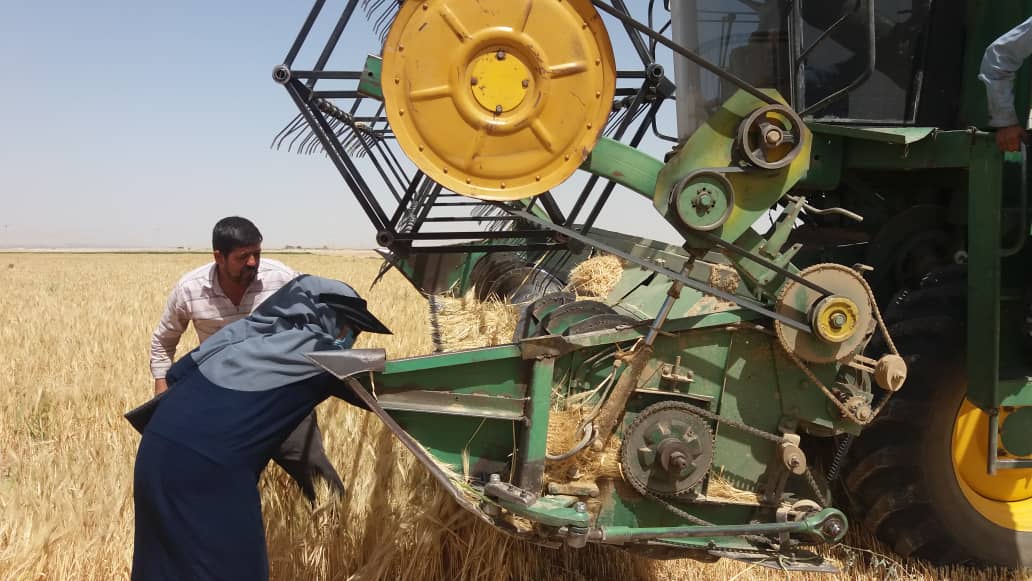 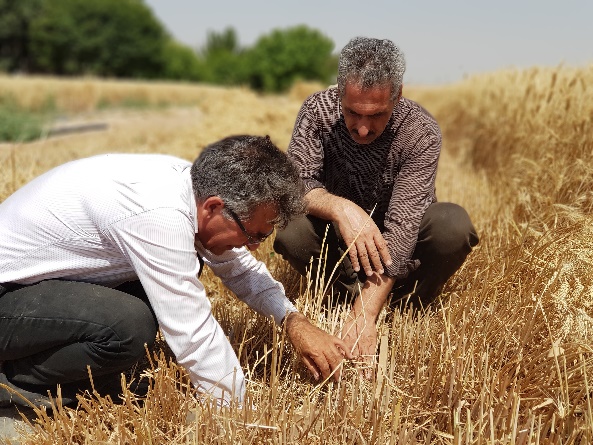 